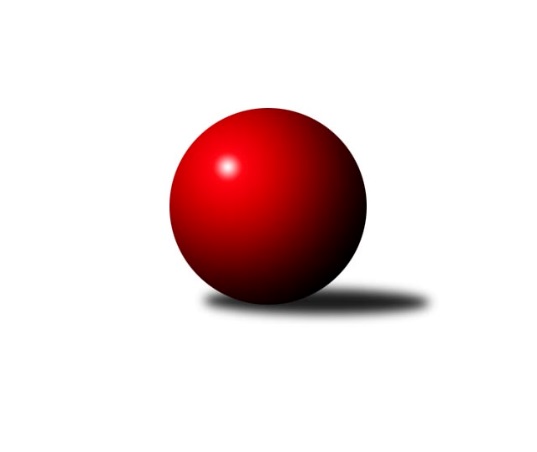 Č.7Ročník 2019/2020	9.6.2024 Krajský přebor MS 2019/2020Statistika 7. kolaTabulka družstev:		družstvo	záp	výh	rem	proh	skore	sety	průměr	body	plné	dorážka	chyby	1.	KK Lipník nad Bečvou ˝A˝	7	5	0	2	36.5 : 19.5 	(48.5 : 35.5)	2421	10	1687	734	41.6	2.	TJ Sokol Dobroslavice ˝A˝	6	4	1	1	30.0 : 18.0 	(46.5 : 25.5)	2500	9	1739	762	38	3.	TJ Unie Hlubina ˝D˝	6	4	0	2	28.5 : 19.5 	(32.5 : 39.5)	2420	8	1714	706	52.8	4.	TJ Unie Hlubina ˝B˝	6	3	1	2	30.0 : 18.0 	(42.0 : 30.0)	2430	7	1689	741	34.8	5.	Kuželky Horní Benešov	6	3	0	3	25.0 : 23.0 	(37.5 : 34.5)	2429	6	1681	748	46.3	6.	TJ Sokol Bohumín ˝C˝	6	3	0	3	25.0 : 23.0 	(34.5 : 37.5)	2439	6	1712	727	47	7.	TJ Spartak Bílovec ˝A˝	6	3	0	3	24.5 : 23.5 	(39.0 : 33.0)	2371	6	1674	697	50	8.	TJ Nový Jičín ˝A˝	6	3	0	3	24.5 : 23.5 	(36.0 : 36.0)	2395	6	1670	726	43.3	9.	TJ Sokol Sedlnice ˝B˝	6	2	0	4	17.5 : 30.5 	(34.0 : 38.0)	2375	4	1665	711	41	10.	TJ Horní Benešov ˝D˝	6	1	1	4	16.5 : 31.5 	(28.5 : 43.5)	2347	3	1657	690	56.2	11.	TJ VOKD Poruba ˝B˝	7	1	1	5	14.0 : 42.0 	(29.0 : 55.0)	2349	3	1669	680	63.7Tabulka doma:		družstvo	záp	výh	rem	proh	skore	sety	průměr	body	maximum	minimum	1.	KK Lipník nad Bečvou ˝A˝	4	4	0	0	29.0 : 3.0 	(34.5 : 13.5)	2448	8	2528	2358	2.	TJ Unie Hlubina ˝B˝	4	3	0	1	24.0 : 8.0 	(32.0 : 16.0)	2485	6	2550	2420	3.	TJ Spartak Bílovec ˝A˝	4	3	0	1	21.5 : 10.5 	(30.0 : 18.0)	2473	6	2573	2404	4.	Kuželky Horní Benešov	3	2	0	1	17.0 : 7.0 	(23.0 : 13.0)	2552	4	2592	2518	5.	TJ Nový Jičín ˝A˝	3	2	0	1	16.5 : 7.5 	(21.0 : 15.0)	2429	4	2456	2410	6.	TJ Sokol Bohumín ˝C˝	3	2	0	1	16.0 : 8.0 	(20.5 : 15.5)	2476	4	2544	2392	7.	TJ Sokol Sedlnice ˝B˝	3	2	0	1	15.5 : 8.5 	(22.5 : 13.5)	2508	4	2524	2491	8.	TJ Sokol Dobroslavice ˝A˝	2	1	1	0	12.0 : 4.0 	(17.0 : 7.0)	2503	3	2569	2437	9.	TJ VOKD Poruba ˝B˝	4	1	1	2	12.0 : 20.0 	(18.5 : 29.5)	2330	3	2401	2267	10.	TJ Unie Hlubina ˝D˝	2	1	0	1	11.0 : 5.0 	(14.0 : 10.0)	2462	2	2471	2453	11.	TJ Horní Benešov ˝D˝	2	1	0	1	8.5 : 7.5 	(13.0 : 11.0)	2470	2	2602	2337Tabulka venku:		družstvo	záp	výh	rem	proh	skore	sety	průměr	body	maximum	minimum	1.	TJ Sokol Dobroslavice ˝A˝	4	3	0	1	18.0 : 14.0 	(29.5 : 18.5)	2500	6	2562	2444	2.	TJ Unie Hlubina ˝D˝	4	3	0	1	17.5 : 14.5 	(18.5 : 29.5)	2415	6	2502	2351	3.	TJ Sokol Bohumín ˝C˝	3	1	0	2	9.0 : 15.0 	(14.0 : 22.0)	2427	2	2494	2358	4.	TJ Nový Jičín ˝A˝	3	1	0	2	8.0 : 16.0 	(15.0 : 21.0)	2384	2	2465	2334	5.	Kuželky Horní Benešov	3	1	0	2	8.0 : 16.0 	(14.5 : 21.5)	2388	2	2424	2347	6.	KK Lipník nad Bečvou ˝A˝	3	1	0	2	7.5 : 16.5 	(14.0 : 22.0)	2412	2	2464	2346	7.	TJ Unie Hlubina ˝B˝	2	0	1	1	6.0 : 10.0 	(10.0 : 14.0)	2403	1	2405	2401	8.	TJ Horní Benešov ˝D˝	4	0	1	3	8.0 : 24.0 	(15.5 : 32.5)	2317	1	2428	2206	9.	TJ Spartak Bílovec ˝A˝	2	0	0	2	3.0 : 13.0 	(9.0 : 15.0)	2320	0	2337	2302	10.	TJ Sokol Sedlnice ˝B˝	3	0	0	3	2.0 : 22.0 	(11.5 : 24.5)	2331	0	2361	2302	11.	TJ VOKD Poruba ˝B˝	3	0	0	3	2.0 : 22.0 	(10.5 : 25.5)	2355	0	2386	2316Tabulka podzimní části:		družstvo	záp	výh	rem	proh	skore	sety	průměr	body	doma	venku	1.	KK Lipník nad Bečvou ˝A˝	7	5	0	2	36.5 : 19.5 	(48.5 : 35.5)	2421	10 	4 	0 	0 	1 	0 	2	2.	TJ Sokol Dobroslavice ˝A˝	6	4	1	1	30.0 : 18.0 	(46.5 : 25.5)	2500	9 	1 	1 	0 	3 	0 	1	3.	TJ Unie Hlubina ˝D˝	6	4	0	2	28.5 : 19.5 	(32.5 : 39.5)	2420	8 	1 	0 	1 	3 	0 	1	4.	TJ Unie Hlubina ˝B˝	6	3	1	2	30.0 : 18.0 	(42.0 : 30.0)	2430	7 	3 	0 	1 	0 	1 	1	5.	Kuželky Horní Benešov	6	3	0	3	25.0 : 23.0 	(37.5 : 34.5)	2429	6 	2 	0 	1 	1 	0 	2	6.	TJ Sokol Bohumín ˝C˝	6	3	0	3	25.0 : 23.0 	(34.5 : 37.5)	2439	6 	2 	0 	1 	1 	0 	2	7.	TJ Spartak Bílovec ˝A˝	6	3	0	3	24.5 : 23.5 	(39.0 : 33.0)	2371	6 	3 	0 	1 	0 	0 	2	8.	TJ Nový Jičín ˝A˝	6	3	0	3	24.5 : 23.5 	(36.0 : 36.0)	2395	6 	2 	0 	1 	1 	0 	2	9.	TJ Sokol Sedlnice ˝B˝	6	2	0	4	17.5 : 30.5 	(34.0 : 38.0)	2375	4 	2 	0 	1 	0 	0 	3	10.	TJ Horní Benešov ˝D˝	6	1	1	4	16.5 : 31.5 	(28.5 : 43.5)	2347	3 	1 	0 	1 	0 	1 	3	11.	TJ VOKD Poruba ˝B˝	7	1	1	5	14.0 : 42.0 	(29.0 : 55.0)	2349	3 	1 	1 	2 	0 	0 	3Tabulka jarní části:		družstvo	záp	výh	rem	proh	skore	sety	průměr	body	doma	venku	1.	Kuželky Horní Benešov	0	0	0	0	0.0 : 0.0 	(0.0 : 0.0)	0	0 	0 	0 	0 	0 	0 	0 	2.	TJ Unie Hlubina ˝B˝	0	0	0	0	0.0 : 0.0 	(0.0 : 0.0)	0	0 	0 	0 	0 	0 	0 	0 	3.	TJ Unie Hlubina ˝D˝	0	0	0	0	0.0 : 0.0 	(0.0 : 0.0)	0	0 	0 	0 	0 	0 	0 	0 	4.	TJ Sokol Bohumín ˝C˝	0	0	0	0	0.0 : 0.0 	(0.0 : 0.0)	0	0 	0 	0 	0 	0 	0 	0 	5.	TJ Horní Benešov ˝D˝	0	0	0	0	0.0 : 0.0 	(0.0 : 0.0)	0	0 	0 	0 	0 	0 	0 	0 	6.	TJ Spartak Bílovec ˝A˝	0	0	0	0	0.0 : 0.0 	(0.0 : 0.0)	0	0 	0 	0 	0 	0 	0 	0 	7.	TJ Nový Jičín ˝A˝	0	0	0	0	0.0 : 0.0 	(0.0 : 0.0)	0	0 	0 	0 	0 	0 	0 	0 	8.	TJ Sokol Sedlnice ˝B˝	0	0	0	0	0.0 : 0.0 	(0.0 : 0.0)	0	0 	0 	0 	0 	0 	0 	0 	9.	TJ VOKD Poruba ˝B˝	0	0	0	0	0.0 : 0.0 	(0.0 : 0.0)	0	0 	0 	0 	0 	0 	0 	0 	10.	TJ Sokol Dobroslavice ˝A˝	0	0	0	0	0.0 : 0.0 	(0.0 : 0.0)	0	0 	0 	0 	0 	0 	0 	0 	11.	KK Lipník nad Bečvou ˝A˝	0	0	0	0	0.0 : 0.0 	(0.0 : 0.0)	0	0 	0 	0 	0 	0 	0 	0 Zisk bodů pro družstvo:		jméno hráče	družstvo	body	zápasy	v %	dílčí body	sety	v %	1.	František Oliva 	TJ Unie Hlubina ˝D˝ 	6	/	6	(100%)	9	/	12	(75%)	2.	Michal Mainuš 	KK Lipník nad Bečvou ˝A˝ 	6	/	7	(86%)	11	/	14	(79%)	3.	Karel Ridl 	TJ Sokol Dobroslavice ˝A˝ 	5	/	5	(100%)	10	/	10	(100%)	4.	Petr Vaněk 	Kuželky Horní Benešov 	5	/	6	(83%)	9	/	12	(75%)	5.	Petr Chodura 	TJ Unie Hlubina ˝B˝ 	5	/	6	(83%)	8	/	12	(67%)	6.	Václav Rábl 	TJ Unie Hlubina ˝B˝ 	5	/	6	(83%)	8	/	12	(67%)	7.	Petr Hendrych 	KK Lipník nad Bečvou ˝A˝ 	5	/	6	(83%)	8	/	12	(67%)	8.	Jaroslav Klus 	TJ Sokol Bohumín ˝C˝ 	4.5	/	6	(75%)	8	/	12	(67%)	9.	Ivo Kovařík 	TJ Sokol Dobroslavice ˝A˝ 	4	/	5	(80%)	9	/	10	(90%)	10.	Radmila Pastvová 	TJ Unie Hlubina ˝D˝ 	4	/	5	(80%)	5	/	10	(50%)	11.	Josef Hendrych 	KK Lipník nad Bečvou ˝A˝ 	4	/	6	(67%)	9	/	12	(75%)	12.	David Binar 	TJ Spartak Bílovec ˝A˝ 	4	/	6	(67%)	8	/	12	(67%)	13.	Richard Štětka 	KK Lipník nad Bečvou ˝A˝ 	4	/	6	(67%)	8	/	12	(67%)	14.	Tomáš Binar 	TJ Spartak Bílovec ˝A˝ 	4	/	6	(67%)	8	/	12	(67%)	15.	Jaromír Martiník 	Kuželky Horní Benešov 	4	/	6	(67%)	7	/	12	(58%)	16.	Radek Chovanec 	TJ Nový Jičín ˝A˝ 	4	/	6	(67%)	6	/	12	(50%)	17.	Zdeněk Hebda 	TJ VOKD Poruba ˝B˝ 	4	/	7	(57%)	8	/	14	(57%)	18.	Ivo Stuchlík 	TJ Sokol Sedlnice ˝B˝ 	3.5	/	5	(70%)	7	/	10	(70%)	19.	Vladimír Štacha 	TJ Spartak Bílovec ˝A˝ 	3.5	/	6	(58%)	8	/	12	(67%)	20.	Václav Kladiva 	TJ Sokol Bohumín ˝C˝ 	3.5	/	6	(58%)	5.5	/	12	(46%)	21.	Eva Hradilová 	KK Lipník nad Bečvou ˝A˝ 	3.5	/	6	(58%)	5.5	/	12	(46%)	22.	Martin Třečák 	TJ Sokol Dobroslavice ˝A˝ 	3	/	4	(75%)	6.5	/	8	(81%)	23.	Jana Stehlíková 	TJ Nový Jičín ˝A˝ 	3	/	4	(75%)	6	/	8	(75%)	24.	Rudolf Riezner 	TJ Unie Hlubina ˝B˝ 	3	/	4	(75%)	5	/	8	(63%)	25.	Libor Pšenica 	TJ Unie Hlubina ˝D˝ 	3	/	4	(75%)	4	/	8	(50%)	26.	Renáta Janyšková 	TJ Sokol Sedlnice ˝B˝ 	3	/	5	(60%)	6	/	10	(60%)	27.	Petr Číž 	TJ Sokol Dobroslavice ˝A˝ 	3	/	5	(60%)	6	/	10	(60%)	28.	Pavel Plaček 	TJ Sokol Bohumín ˝C˝ 	3	/	5	(60%)	5	/	10	(50%)	29.	Josef Hájek 	TJ Unie Hlubina ˝B˝ 	3	/	6	(50%)	7	/	12	(58%)	30.	David Láčík 	TJ Horní Benešov ˝D˝ 	3	/	6	(50%)	6.5	/	12	(54%)	31.	Jiří Jedlička 	Kuželky Horní Benešov 	3	/	6	(50%)	6	/	12	(50%)	32.	Jaromír Hendrych 	TJ Horní Benešov ˝D˝ 	3	/	6	(50%)	6	/	12	(50%)	33.	Roman Grüner 	TJ Unie Hlubina ˝B˝ 	3	/	6	(50%)	6	/	12	(50%)	34.	Martin Koraba 	Kuželky Horní Benešov 	3	/	6	(50%)	5.5	/	12	(46%)	35.	Antonín Fabík 	TJ Spartak Bílovec ˝A˝ 	3	/	6	(50%)	5	/	12	(42%)	36.	Petr Hrňa 	TJ Nový Jičín ˝A˝ 	3	/	6	(50%)	5	/	12	(42%)	37.	Jaromír Piska 	TJ Sokol Bohumín ˝C˝ 	3	/	6	(50%)	4	/	12	(33%)	38.	Radim Bezruč 	TJ VOKD Poruba ˝B˝ 	3	/	7	(43%)	6.5	/	14	(46%)	39.	Vlastimila Kolářová 	KK Lipník nad Bečvou ˝A˝ 	3	/	7	(43%)	5	/	14	(36%)	40.	Jaroslav Kecskés 	TJ Unie Hlubina ˝D˝ 	2.5	/	5	(50%)	5	/	10	(50%)	41.	Pavlína Krayzelová 	TJ Sokol Bohumín ˝C˝ 	2	/	2	(100%)	3	/	4	(75%)	42.	Martin Gužík 	TJ Unie Hlubina ˝B˝ 	2	/	2	(100%)	2	/	4	(50%)	43.	Pavel Krompolc 	TJ Unie Hlubina ˝B˝ 	2	/	3	(67%)	5	/	6	(83%)	44.	Alena Koběrová 	TJ Unie Hlubina ˝D˝ 	2	/	3	(67%)	4	/	6	(67%)	45.	Ladislav Petr 	TJ Sokol Sedlnice ˝B˝ 	2	/	3	(67%)	3.5	/	6	(58%)	46.	František Sedláček 	TJ Unie Hlubina ˝D˝ 	2	/	3	(67%)	3	/	6	(50%)	47.	Nikolas Chovanec 	TJ Nový Jičín ˝A˝ 	2	/	3	(67%)	3	/	6	(50%)	48.	Michaela Tobolová 	TJ Sokol Sedlnice ˝B˝ 	2	/	4	(50%)	5.5	/	8	(69%)	49.	Alfréd Hermann 	TJ Sokol Bohumín ˝C˝ 	2	/	4	(50%)	4	/	8	(50%)	50.	Karel Kuchař 	TJ Sokol Dobroslavice ˝A˝ 	2	/	5	(40%)	6	/	10	(60%)	51.	Miroslav Procházka 	Kuželky Horní Benešov 	2	/	5	(40%)	5	/	10	(50%)	52.	Libor Veselý 	TJ Sokol Dobroslavice ˝A˝ 	2	/	5	(40%)	5	/	10	(50%)	53.	Rostislav Kletenský 	TJ Sokol Sedlnice ˝B˝ 	2	/	5	(40%)	4	/	10	(40%)	54.	Zdeněk Mžik 	TJ VOKD Poruba ˝B˝ 	2	/	6	(33%)	5	/	12	(42%)	55.	Jan Pospěch 	TJ Nový Jičín ˝A˝ 	2	/	6	(33%)	5	/	12	(42%)	56.	Tomáš Zbořil 	TJ Horní Benešov ˝D˝ 	1.5	/	3	(50%)	3	/	6	(50%)	57.	Radek Škarka 	TJ Nový Jičín ˝A˝ 	1.5	/	5	(30%)	6	/	10	(60%)	58.	Miroslav Petřek st.	TJ Horní Benešov ˝D˝ 	1	/	1	(100%)	2	/	2	(100%)	59.	Miroslav Bár 	TJ Nový Jičín ˝A˝ 	1	/	1	(100%)	1	/	2	(50%)	60.	Karel Kudela 	TJ Unie Hlubina ˝B˝ 	1	/	1	(100%)	1	/	2	(50%)	61.	Miloš Šrot 	TJ Spartak Bílovec ˝A˝ 	1	/	1	(100%)	1	/	2	(50%)	62.	Martin Weiss 	Kuželky Horní Benešov 	1	/	1	(100%)	1	/	2	(50%)	63.	Přemysl Horák 	TJ Spartak Bílovec ˝A˝ 	1	/	2	(50%)	3	/	4	(75%)	64.	Zdeněk Štefek 	TJ Sokol Dobroslavice ˝A˝ 	1	/	2	(50%)	2	/	4	(50%)	65.	Ján Pelikán 	TJ Nový Jičín ˝A˝ 	1	/	2	(50%)	2	/	4	(50%)	66.	Milan Zezulka 	TJ Spartak Bílovec ˝A˝ 	1	/	3	(33%)	4	/	6	(67%)	67.	Jiří Kolář 	KK Lipník nad Bečvou ˝A˝ 	1	/	3	(33%)	2	/	6	(33%)	68.	Jaroslav Klekner 	TJ VOKD Poruba ˝B˝ 	1	/	3	(33%)	2	/	6	(33%)	69.	Libor Jurečka 	TJ Nový Jičín ˝A˝ 	1	/	3	(33%)	2	/	6	(33%)	70.	Milan Binar 	TJ Spartak Bílovec ˝A˝ 	1	/	3	(33%)	2	/	6	(33%)	71.	Martin Švrčina 	TJ Horní Benešov ˝D˝ 	1	/	3	(33%)	1	/	6	(17%)	72.	Zdeněk Kment 	TJ Horní Benešov ˝D˝ 	1	/	4	(25%)	4	/	8	(50%)	73.	Zdeněk Žanda 	TJ Horní Benešov ˝D˝ 	1	/	4	(25%)	4	/	8	(50%)	74.	Zdeněk Smrža 	TJ Horní Benešov ˝D˝ 	1	/	4	(25%)	1	/	8	(13%)	75.	Jiří Adamus 	TJ VOKD Poruba ˝B˝ 	1	/	5	(20%)	3	/	10	(30%)	76.	Jaroslav Chvostek 	TJ Sokol Sedlnice ˝B˝ 	1	/	6	(17%)	6	/	12	(50%)	77.	Jozef Kuzma 	TJ Sokol Bohumín ˝C˝ 	1	/	6	(17%)	5	/	12	(42%)	78.	Hana Vlčková 	TJ Unie Hlubina ˝D˝ 	1	/	6	(17%)	2.5	/	12	(21%)	79.	Rostislav Sabela 	TJ VOKD Poruba ˝B˝ 	1	/	7	(14%)	3.5	/	14	(25%)	80.	Tomáš Sobotík 	TJ Sokol Sedlnice ˝B˝ 	0	/	1	(0%)	1	/	2	(50%)	81.	Jana Martiníková 	Kuželky Horní Benešov 	0	/	1	(0%)	1	/	2	(50%)	82.	Michal Kudela 	TJ Spartak Bílovec ˝A˝ 	0	/	1	(0%)	0	/	2	(0%)	83.	Oldřich Neuverth 	TJ Unie Hlubina ˝D˝ 	0	/	1	(0%)	0	/	2	(0%)	84.	Michaela Černá 	TJ Unie Hlubina ˝B˝ 	0	/	1	(0%)	0	/	2	(0%)	85.	Josef Navalaný 	TJ Unie Hlubina ˝B˝ 	0	/	1	(0%)	0	/	2	(0%)	86.	Nikola Tobolová 	TJ Sokol Sedlnice ˝B˝ 	0	/	1	(0%)	0	/	2	(0%)	87.	Tibor Kállai 	TJ Sokol Sedlnice ˝B˝ 	0	/	1	(0%)	0	/	2	(0%)	88.	Ladislav Štafa 	TJ Sokol Bohumín ˝C˝ 	0	/	1	(0%)	0	/	2	(0%)	89.	Roman Klímek 	TJ VOKD Poruba ˝B˝ 	0	/	1	(0%)	0	/	2	(0%)	90.	Vilém Zeiner 	KK Lipník nad Bečvou ˝A˝ 	0	/	1	(0%)	0	/	2	(0%)	91.	Michal Blažek 	TJ Horní Benešov ˝D˝ 	0	/	2	(0%)	1	/	4	(25%)	92.	David Stareček 	TJ VOKD Poruba ˝B˝ 	0	/	2	(0%)	1	/	4	(25%)	93.	Kristýna Samohrdová 	TJ Sokol Sedlnice ˝B˝ 	0	/	2	(0%)	1	/	4	(25%)	94.	Zbyněk Tesař 	TJ Horní Benešov ˝D˝ 	0	/	2	(0%)	0	/	4	(0%)	95.	Helena Martinčáková 	TJ VOKD Poruba ˝B˝ 	0	/	2	(0%)	0	/	4	(0%)	96.	Ota Beňo 	TJ Spartak Bílovec ˝A˝ 	0	/	2	(0%)	0	/	4	(0%)	97.	František Tříska 	TJ Unie Hlubina ˝D˝ 	0	/	3	(0%)	0	/	6	(0%)	98.	David Juřica 	TJ Sokol Sedlnice ˝B˝ 	0	/	3	(0%)	0	/	6	(0%)	99.	David Schiedek 	Kuželky Horní Benešov 	0	/	4	(0%)	1	/	8	(13%)	100.	Lumír Kocián 	TJ Sokol Dobroslavice ˝A˝ 	0	/	4	(0%)	1	/	8	(13%)Průměry na kuželnách:		kuželna	průměr	plné	dorážka	chyby	výkon na hráče	1.	 Horní Benešov, 1-4	2485	1743	741	54.8	(414.2)	2.	TJ Sokol Sedlnice, 1-2	2459	1695	764	38.8	(409.9)	3.	TJ Unie Hlubina, 1-2	2442	1715	727	40.3	(407.1)	4.	TJ Sokol Bohumín, 1-4	2441	1715	725	46.8	(406.8)	5.	TJ Spartak Bílovec, 1-2	2431	1680	751	48.0	(405.3)	6.	TJ Sokol Dobroslavice, 1-2	2428	1697	730	41.5	(404.7)	7.	TJ Nový Jičín, 1-2	2414	1665	748	38.0	(402.4)	8.	KK Lipník nad Bečvou, 1-2	2376	1655	720	46.6	(396.0)	9.	TJ VOKD Poruba, 1-4	2359	1679	679	60.1	(393.2)	10.	- volno -, 1-4	0	0	0	0.0	(0.0)Nejlepší výkony na kuželnách: Horní Benešov, 1-4TJ Horní Benešov ˝D˝	2602	6. kolo	Zdeněk Kment 	TJ Horní Benešov ˝D˝	486	6. koloKuželky Horní Benešov	2592	7. kolo	Karel Ridl 	TJ Sokol Dobroslavice ˝A˝	473	3. koloTJ Sokol Dobroslavice ˝A˝	2562	3. kolo	Martin Koraba 	Kuželky Horní Benešov	470	5. koloKuželky Horní Benešov	2546	5. kolo	Jaromír Hendrych 	TJ Horní Benešov ˝D˝	467	6. koloKuželky Horní Benešov	2518	3. kolo	Martin Koraba 	Kuželky Horní Benešov	458	7. koloTJ Sokol Bohumín ˝C˝	2494	6. kolo	Miroslav Procházka 	Kuželky Horní Benešov	453	3. koloTJ Nový Jičín ˝A˝	2465	5. kolo	Jozef Kuzma 	TJ Sokol Bohumín ˝C˝	452	6. koloTJ Unie Hlubina ˝D˝	2374	2. kolo	Petr Vaněk 	Kuželky Horní Benešov	452	3. koloTJ VOKD Poruba ˝B˝	2363	7. kolo	Jiří Jedlička 	Kuželky Horní Benešov	448	3. koloTJ Horní Benešov ˝D˝	2337	2. kolo	Petr Vaněk 	Kuželky Horní Benešov	448	5. koloTJ Sokol Sedlnice, 1-2TJ Sokol Sedlnice ˝B˝	2524	4. kolo	Renáta Janyšková 	TJ Sokol Sedlnice ˝B˝	463	4. koloTJ Sokol Sedlnice ˝B˝	2508	2. kolo	Ladislav Petr 	TJ Sokol Sedlnice ˝B˝	462	2. koloTJ Unie Hlubina ˝D˝	2502	6. kolo	Ladislav Petr 	TJ Sokol Sedlnice ˝B˝	445	6. koloTJ Sokol Sedlnice ˝B˝	2491	6. kolo	Jaroslav Chvostek 	TJ Sokol Sedlnice ˝B˝	438	4. koloTJ VOKD Poruba ˝B˝	2386	2. kolo	Rostislav Kletenský 	TJ Sokol Sedlnice ˝B˝	435	4. koloKuželky Horní Benešov	2347	4. kolo	František Oliva 	TJ Unie Hlubina ˝D˝	434	6. kolo		. kolo	Ivo Stuchlík 	TJ Sokol Sedlnice ˝B˝	433	6. kolo		. kolo	Jaroslav Kecskés 	TJ Unie Hlubina ˝D˝	433	6. kolo		. kolo	Ivo Stuchlík 	TJ Sokol Sedlnice ˝B˝	431	4. kolo		. kolo	Libor Pšenica 	TJ Unie Hlubina ˝D˝	429	6. koloTJ Unie Hlubina, 1-2TJ Unie Hlubina ˝B˝	2550	3. kolo	Josef Hájek 	TJ Unie Hlubina ˝B˝	450	1. koloTJ Unie Hlubina ˝B˝	2520	7. kolo	Václav Rábl 	TJ Unie Hlubina ˝B˝	449	7. koloTJ Sokol Dobroslavice ˝A˝	2510	5. kolo	Petr Chodura 	TJ Unie Hlubina ˝B˝	445	3. koloTJ Unie Hlubina ˝D˝	2471	5. kolo	František Oliva 	TJ Unie Hlubina ˝D˝	445	5. koloKK Lipník nad Bečvou ˝A˝	2464	7. kolo	Rudolf Riezner 	TJ Unie Hlubina ˝B˝	443	3. koloTJ Unie Hlubina ˝D˝	2453	7. kolo	Karel Ridl 	TJ Sokol Dobroslavice ˝A˝	437	5. koloTJ Unie Hlubina ˝B˝	2451	5. kolo	Petr Chodura 	TJ Unie Hlubina ˝B˝	436	7. koloTJ Unie Hlubina ˝D˝	2433	1. kolo	Libor Veselý 	TJ Sokol Dobroslavice ˝A˝	434	5. koloTJ Unie Hlubina ˝B˝	2420	1. kolo	Jaroslav Kecskés 	TJ Unie Hlubina ˝D˝	430	5. koloTJ Sokol Bohumín ˝C˝	2358	3. kolo	Josef Hendrych 	KK Lipník nad Bečvou ˝A˝	429	7. koloTJ Sokol Bohumín, 1-4TJ Sokol Bohumín ˝C˝	2544	7. kolo	Jaroslav Klus 	TJ Sokol Bohumín ˝C˝	456	7. koloTJ Sokol Bohumín ˝C˝	2491	4. kolo	Jaroslav Klus 	TJ Sokol Bohumín ˝C˝	450	4. koloTJ Sokol Dobroslavice ˝A˝	2444	7. kolo	František Oliva 	TJ Unie Hlubina ˝D˝	447	4. koloKuželky Horní Benešov	2424	2. kolo	Libor Veselý 	TJ Sokol Dobroslavice ˝A˝	445	7. koloTJ Sokol Bohumín ˝C˝	2392	2. kolo	Jaroslav Klus 	TJ Sokol Bohumín ˝C˝	438	2. koloTJ Unie Hlubina ˝D˝	2351	4. kolo	Ivo Kovařík 	TJ Sokol Dobroslavice ˝A˝	434	7. kolo		. kolo	Martin Koraba 	Kuželky Horní Benešov	434	2. kolo		. kolo	Alfréd Hermann 	TJ Sokol Bohumín ˝C˝	429	7. kolo		. kolo	Jaromír Piska 	TJ Sokol Bohumín ˝C˝	419	7. kolo		. kolo	Jana Martiníková 	Kuželky Horní Benešov	419	2. koloTJ Spartak Bílovec, 1-2TJ Spartak Bílovec ˝A˝	2573	7. kolo	Tomáš Binar 	TJ Spartak Bílovec ˝A˝	498	7. koloTJ Spartak Bílovec ˝A˝	2470	5. kolo	Tomáš Binar 	TJ Spartak Bílovec ˝A˝	454	5. koloTJ Spartak Bílovec ˝A˝	2445	3. kolo	David Láčík 	TJ Horní Benešov ˝D˝	440	7. koloTJ Horní Benešov ˝D˝	2428	7. kolo	Vladimír Štacha 	TJ Spartak Bílovec ˝A˝	437	7. koloTJ Sokol Bohumín ˝C˝	2428	1. kolo	David Binar 	TJ Spartak Bílovec ˝A˝	433	7. koloTJ Spartak Bílovec ˝A˝	2404	1. kolo	Milan Zezulka 	TJ Spartak Bílovec ˝A˝	431	5. koloTJ Sokol Sedlnice ˝B˝	2361	3. kolo	Antonín Fabík 	TJ Spartak Bílovec ˝A˝	428	3. koloKK Lipník nad Bečvou ˝A˝	2346	5. kolo	Vladimír Štacha 	TJ Spartak Bílovec ˝A˝	427	3. kolo		. kolo	Antonín Fabík 	TJ Spartak Bílovec ˝A˝	424	5. kolo		. kolo	Pavel Plaček 	TJ Sokol Bohumín ˝C˝	423	1. koloTJ Sokol Dobroslavice, 1-2TJ Sokol Dobroslavice ˝A˝	2569	2. kolo	Ivo Kovařík 	TJ Sokol Dobroslavice ˝A˝	457	2. koloTJ Sokol Dobroslavice ˝A˝	2437	4. kolo	Karel Ridl 	TJ Sokol Dobroslavice ˝A˝	447	2. koloTJ Unie Hlubina ˝B˝	2405	4. kolo	Petr Číž 	TJ Sokol Dobroslavice ˝A˝	442	2. koloTJ Spartak Bílovec ˝A˝	2302	2. kolo	Petr Chodura 	TJ Unie Hlubina ˝B˝	439	4. kolo		. kolo	Ivo Kovařík 	TJ Sokol Dobroslavice ˝A˝	436	4. kolo		. kolo	Milan Zezulka 	TJ Spartak Bílovec ˝A˝	425	2. kolo		. kolo	Petr Číž 	TJ Sokol Dobroslavice ˝A˝	422	4. kolo		. kolo	Václav Rábl 	TJ Unie Hlubina ˝B˝	415	4. kolo		. kolo	Martin Třečák 	TJ Sokol Dobroslavice ˝A˝	410	2. kolo		. kolo	Karel Kuchař 	TJ Sokol Dobroslavice ˝A˝	408	2. koloTJ Nový Jičín, 1-2TJ Spartak Bílovec ˝A˝	2505	4. kolo	Vlastimila Kolářová 	KK Lipník nad Bečvou ˝A˝	448	2. koloTJ Nový Jičín ˝A˝	2466	4. kolo	David Binar 	TJ Spartak Bílovec ˝A˝	444	4. koloTJ Nový Jičín ˝A˝	2456	6. kolo	Jan Pospěch 	TJ Nový Jičín ˝A˝	444	6. koloKK Lipník nad Bečvou ˝A˝	2427	2. kolo	Milan Zezulka 	TJ Spartak Bílovec ˝A˝	442	4. koloTJ Nový Jičín ˝A˝	2421	1. kolo	Michal Mainuš 	KK Lipník nad Bečvou ˝A˝	436	2. koloTJ Nový Jičín ˝A˝	2410	2. kolo	Radek Škarka 	TJ Nový Jičín ˝A˝	428	6. koloTJ Unie Hlubina ˝B˝	2401	6. kolo	Tomáš Binar 	TJ Spartak Bílovec ˝A˝	424	4. koloTJ Horní Benešov ˝D˝	2231	1. kolo	Jana Stehlíková 	TJ Nový Jičín ˝A˝	423	2. kolo		. kolo	Jan Pospěch 	TJ Nový Jičín ˝A˝	423	4. kolo		. kolo	Filip Sýkora 	TJ Spartak Bílovec ˝A˝	421	4. koloKK Lipník nad Bečvou, 1-2KK Lipník nad Bečvou ˝A˝	2528	6. kolo	Richard Štětka 	KK Lipník nad Bečvou ˝A˝	451	6. koloKK Lipník nad Bečvou ˝A˝	2484	4. kolo	Martin Koraba 	Kuželky Horní Benešov	449	6. koloKK Lipník nad Bečvou ˝A˝	2420	1. kolo	Petr Hendrych 	KK Lipník nad Bečvou ˝A˝	443	4. koloKuželky Horní Benešov	2394	6. kolo	Josef Hendrych 	KK Lipník nad Bečvou ˝A˝	441	6. koloKK Lipník nad Bečvou ˝A˝	2358	3. kolo	Petr Hendrych 	KK Lipník nad Bečvou ˝A˝	430	1. koloTJ VOKD Poruba ˝B˝	2316	4. kolo	Richard Štětka 	KK Lipník nad Bečvou ˝A˝	429	1. koloTJ Sokol Sedlnice ˝B˝	2302	1. kolo	Josef Hendrych 	KK Lipník nad Bečvou ˝A˝	428	3. koloTJ Horní Benešov ˝D˝	2206	3. kolo	Richard Štětka 	KK Lipník nad Bečvou ˝A˝	427	4. kolo		. kolo	Josef Hendrych 	KK Lipník nad Bečvou ˝A˝	424	1. kolo		. kolo	Josef Hendrych 	KK Lipník nad Bečvou ˝A˝	423	4. koloTJ VOKD Poruba, 1-4TJ Sokol Dobroslavice ˝A˝	2483	1. kolo	Karel Ridl 	TJ Sokol Dobroslavice ˝A˝	455	1. koloTJ Horní Benešov ˝D˝	2402	5. kolo	Ivo Kovařík 	TJ Sokol Dobroslavice ˝A˝	454	1. koloTJ VOKD Poruba ˝B˝	2401	5. kolo	Petr Hrňa 	TJ Nový Jičín ˝A˝	433	3. koloTJ VOKD Poruba ˝B˝	2357	6. kolo	Radek Chovanec 	TJ Nový Jičín ˝A˝	432	3. koloTJ Spartak Bílovec ˝A˝	2337	6. kolo	David Binar 	TJ Spartak Bílovec ˝A˝	432	6. koloTJ Nový Jičín ˝A˝	2334	3. kolo	Rostislav Sabela 	TJ VOKD Poruba ˝B˝	428	5. koloTJ VOKD Poruba ˝B˝	2293	3. kolo	Vladimír Štacha 	TJ Spartak Bílovec ˝A˝	427	6. koloTJ VOKD Poruba ˝B˝	2267	1. kolo	Jaromír Hendrych 	TJ Horní Benešov ˝D˝	421	5. kolo		. kolo	David Láčík 	TJ Horní Benešov ˝D˝	418	5. kolo		. kolo	Zdeněk Hebda 	TJ VOKD Poruba ˝B˝	416	6. kolo- volno -, 1-4Četnost výsledků:	8.0 : 0.0	5x	7.0 : 1.0	10x	6.5 : 1.5	1x	6.0 : 2.0	5x	5.0 : 3.0	1x	4.0 : 4.0	2x	3.5 : 4.5	1x	3.0 : 5.0	3x	2.5 : 5.5	1x	2.0 : 6.0	4x	1.5 : 6.5	1x	1.0 : 7.0	1x